Педагогу в работе с семьёй «группы риска» необходимо:Никогда не предпринимайте воспитательных воздействий в плохом настроении.Четко и ясно определите для себя, чего Вы хотите от семьи, узнайте, что думает семья по этому поводу, постарайтесь убедить её в том, что Ваши цели — это, прежде всего, их цели.Не берите все на себя, предоставьте семье самостоятельность, не обязательно контролировать и оценивать каждый их шаг.Не давайте окончательных готовых рецептов и рекомендаций. Не поучайте родителей, а показывайте возможные пути преодоления трудностей, разбирайте правильные и ложные решения, ведущие к цели.Педагог обязан поощрять успехи, замечать даже незначительные рост и достижений действий семьи.Если есть ошибки, неверные действия, укажите на них. Дайте оценку и сделайте паузу, чтобы семья осознала услышанное.Дайте понять семье, что сочувствуете ей, верите в нее, хорошего мнения о ней, несмотря на оплошности родителей.Педагог обязан формировать в себе внутреннюю устойчивость, позитивное восприятие фактов. Такая устойчивость позиции позволяет человеку не приспосабливаться к обстоятельствам, а учитывать их и изменять в соответствии нравственным нормам жизни.Не показывайте, что Вы пришли и семью перевоспитывать родителей. Действуйте в логике системы “перспективных линий” — от дальней перспективы к средней и от нее к сегодняшней.Педагог должен быть твердым, но добрым и отзывчивым. Ни абсолютная твердость, во, что бы то ни стало, ни такая же безграничная доброта не годятся в качестве единственного основополагающего принципа воспитания.Разработала педагог – психолог МБОУ СОШ №10 станицы ГубскойЮ.А.МеньшиковаПАМЯТКА ПЕДАГОГУ ПО РАБОТЕ С  СЕМЬЯМИ ГРУППЫ РИСКА.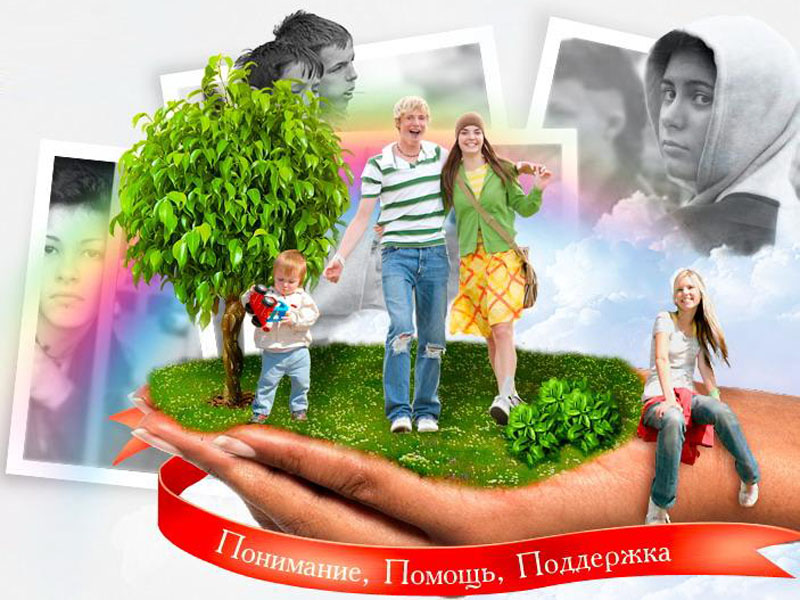 Убедившись, что ребенок живет в тяжелых условиях, педагог должен:Объяснить родителям, что из-за их конфликтов друг с другом страдает ребенок, что ребенок не должен быть разменной монетой в сложной игре взрослых;Если не удается образумить родителей, создающих своему ребенку психотравмирующую обстановку, способную изуродовать его душу нужно когда-то изолировать ребенка от подобных родителей, поместить его в интернат, в санаторий, посоветовать передать на время другим родственникам вариантов много, и в каждом конкретном случае оптимальный из них будет сугубо индивидуальным;Если у школьника уже появились психические аномалии, на почве семейных разговоров его следует проконсультировать у детского психиатра;Дефекты воспитания это и есть первейший, главнейший показатель неблагополучной семьи ни материальные, ни бытовые, ни престижные показатели не характеризуют степень благополучия или неблагополучия семьи — только отношения к ребенку.Последствия жизни и воспитания в семье группы рискадетская безнадзорность и беспризорность;побеги из дома;половая распущенность;правонарушения и преступная деятельность;алкоголизм;наркомания и токсикомания.Работу с такими детьми нужно вести дифференцированно.Для удобства этой работы можно выделить три группы семьи:Семьи с безответственным отношением к воспитанию детей, где положение осложняется аморальным поведением и образом жизни родителей.Семьи с низкой педагогической культурой родителей, где допускаются ошибки в выборе средств, методов и форм работы с детьми, где родители не могут установить правильный стиль и тон взаимоотношений с детьми.Семьи, в которых допускается безнадзорность детей по разным причинам разлад в семье, занятость родителей личными переживаниями, длительные командировки, занятость родителей работой или общественной деятельностью.БЕСЕДА ПЕДАГОГА С РОДИТЕЛЯМИ РЕБЕНКА ИЗ СЕМЬИ ГРУППЫ РИСКАЧто я хорошего могу сказать о подростке? (с целью психологического расположения к себе родителей, привлечения их в союзники.)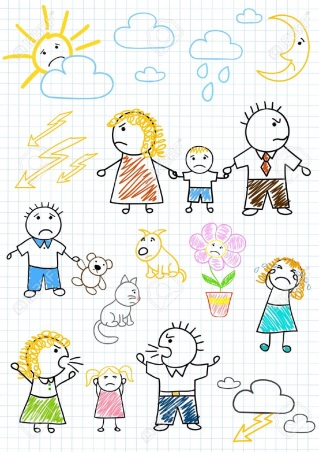 Что меня беспокоит в нем? (то самое, что является предметом вызова родителей в школу, прихода к ним домой, обсуждения на родительском собрании.)Каковы, по нашему общему мнению причины, этого отрицательного явления, факта? (это вызывает на откровенность, а значит, позволит выявить истинные причины)Какие меры следует предпринять и со стороны школы? (выработка общей стратегии и тактики воспитания и перевоспитания)Каких общих требований, общих принципов перехода к ребенку следует придерживаться, чтобы меры были эффективными? (в этой ситуации родители откровенно становятся на сторону учителя и активно ему помогают.)